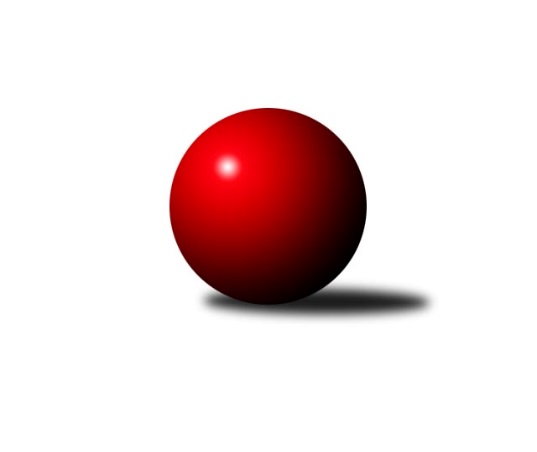 Č.7Ročník 2023/2024	27.10.2023Nejlepšího výkonu v tomto kole: 2826 dosáhlo družstvo:  Loko. Trutnov BVýchodočeský přebor skupina A 2023/2024Výsledky 7. kolaSouhrnný přehled výsledků:Smiřice B	- Dvůr Kr. B	14:2	2596:2515		26.10.Poříčí A	- Jičín B	4:12	2461:2596		27.10.Trutnov C	- Josefov A	10:6	2573:2408		27.10.Nová Paka B	- Rokytnice B	14:2	2595:2439		27.10.Milovice B	- Vrchlabí B	4:12	2501:2521		27.10.SKK Náchod C	-  Loko. Trutnov B	2:14	2559:2826		27.10.Smiřice B	-  Loko. Trutnov B	2:14	2539:2731		23.10.Tabulka družstev:	1.	Loko. Trutnov B	7	5	0	2	72 : 40 	 	 2628	10	2.	Vrchlabí B	7	4	2	1	72 : 40 	 	 2547	10	3.	Jičín B	7	4	2	1	68 : 44 	 	 2595	10	4.	Smiřice B	7	4	1	2	62 : 50 	 	 2572	9	5.	Nová Paka B	7	4	0	3	66 : 46 	 	 2503	8	6.	Dvůr Kr. B	7	3	2	2	56 : 56 	 	 2540	8	7.	Trutnov C	7	3	2	2	54 : 58 	 	 2505	8	8.	Josefov A	7	3	1	3	62 : 50 	 	 2449	7	9.	Rokytnice B	7	3	0	4	50 : 62 	 	 2436	6	10.	Milovice B	7	2	0	5	46 : 66 	 	 2444	4	11.	SKK Náchod C	7	0	2	5	32 : 80 	 	 2464	2	12.	Poříčí A	7	1	0	6	32 : 80 	 	 2352	2Podrobné výsledky kola:	 Smiřice B	2596	14:2	2515	Dvůr Kr. B	Karel Josef	 	 249 	 192 		441 	 0:2 	 466 	 	229 	 237		Ivan Vondráček	Stanislav Nosek	 	 204 	 216 		420 	 2:0 	 416 	 	220 	 196		Martin Kozlovský	Václav Šmída	 	 243 	 222 		465 	 2:0 	 402 	 	208 	 194		Martina Kramosilová	Anna Šmídová *1	 	 181 	 227 		408 	 2:0 	 385 	 	181 	 204		Kateřina Šmídová	Martin Matějček	 	 214 	 192 		406 	 2:0 	 404 	 	202 	 202		Martin Šnytr	Luděk Sukup	 	 245 	 211 		456 	 2:0 	 442 	 	227 	 215		Luděk Horákrozhodčí: Václav Šmídastřídání: *1 od 51. hodu Václav NovotnýNejlepší výkon utkání: 466 - Ivan Vondráček	 Poříčí A	2461	4:12	2596	Jičín B	Jan Gábriš	 	 233 	 205 		438 	 2:0 	 410 	 	190 	 220		Aleš Kloutvor	Jakub Petráček	 	 218 	 228 		446 	 2:0 	 422 	 	230 	 192		Štěpán Soukup	Lubomír Šimonka	 	 187 	 224 		411 	 0:2 	 480 	 	221 	 259		Vladimír Řehák	Daniel Havrda	 	 194 	 210 		404 	 0:2 	 420 	 	217 	 203		Marie Kolářová	Adriana Švejdová	 	 167 	 181 		348 	 0:2 	 420 	 	193 	 227		Tomáš Pavlata	Jan Roza	 	 199 	 215 		414 	 0:2 	 444 	 	223 	 221		Luboš Kolaříkrozhodčí: Jan RozaNejlepší výkon utkání: 480 - Vladimír Řehák	 Trutnov C	2573	10:6	2408	Josefov A	Karel Slavík	 	 187 	 238 		425 	 0:2 	 430 	 	217 	 213		Roman Kašpar	Michal Turek	 	 210 	 209 		419 	 2:0 	 333 	 	150 	 183		Matěj Šanda *1	Petr Kotek	 	 207 	 216 		423 	 2:0 	 398 	 	202 	 196		Lukáš Ludvík	Václav Kukla	 	 197 	 203 		400 	 0:2 	 408 	 	205 	 203		Petr Hrycík	Jan Krejcar	 	 239 	 201 		440 	 0:2 	 444 	 	222 	 222		Jiří Rücker	František Jankto	 	 234 	 232 		466 	 2:0 	 395 	 	197 	 198		Jakub Hrycíkrozhodčí: Václava Krulišovástřídání: *1 od 45. hodu Dominik TichýNejlepší výkon utkání: 466 - František Jankto	 Nová Paka B	2595	14:2	2439	Rokytnice B	Lenka Havlínová	 	 194 	 231 		425 	 2:0 	 390 	 	181 	 209		Tomáš Cvrček	Martin Pešta	 	 223 	 208 		431 	 2:0 	 407 	 	205 	 202		Filip Hanout	Jiří Kout	 	 235 	 233 		468 	 2:0 	 409 	 	213 	 196		Matěj Ditz	Jaroslav Fajfer	 	 213 	 209 		422 	 0:2 	 423 	 	223 	 200		Jakub Kašpar	Petr Lukeš	 	 206 	 233 		439 	 2:0 	 403 	 	208 	 195		Filip Vízek	Jan Bajer	 	 223 	 187 		410 	 2:0 	 407 	 	227 	 180		Martin Pacákrozhodčí: Bohuslav BajerNejlepší výkon utkání: 468 - Jiří Kout	 Milovice B	2501	4:12	2521	Vrchlabí B	Martin Včeliš	 	 215 	 201 		416 	 2:0 	 414 	 	218 	 196		Jitka Svatá	Ondra Kolář	 	 211 	 206 		417 	 0:2 	 434 	 	222 	 212		Ondřej Votoček	Jan Masopust	 	 214 	 216 		430 	 2:0 	 407 	 	206 	 201		Miroslav Mejznar	Jarmil Nosek	 	 204 	 201 		405 	 0:2 	 419 	 	227 	 192		Miroslav Král	Marek Ondráček	 	 198 	 222 		420 	 0:2 	 424 	 	209 	 215		Vladimír Cerman	Lukáš Kostka	 	 210 	 203 		413 	 0:2 	 423 	 	215 	 208		Tomáš Limberskýrozhodčí: Liboslav JanákNejlepší výkon utkání: 434 - Ondřej Votoček	 SKK Náchod C	2559	2:14	2826	 Loko. Trutnov B	Milena Mankovecká	 	 218 	 194 		412 	 0:2 	 489 	 	244 	 245		Roman Straka	Jaroslav Dlohoška *1	 	 176 	 209 		385 	 0:2 	 444 	 	232 	 212		Jan Kyncl	Jiří Doucha st.	 	 215 	 195 		410 	 0:2 	 434 	 	206 	 228		Zdeněk Babka	Milan Hurdálek	 	 219 	 218 		437 	 0:2 	 483 	 	233 	 250		Petr Holý	Dana Adamů	 	 233 	 205 		438 	 0:2 	 516 	 	272 	 244		Jaroslav Jeníček	Jiří Tesař	 	 229 	 248 		477 	 2:0 	 460 	 	235 	 225		Karel Kratochvílrozhodčí: Ladislav Beránekstřídání: *1 od 51. hodu Miloš VoleskýNejlepší výkon utkání: 516 - Jaroslav Jeníček	 Smiřice B	2539	2:14	2731	 Loko. Trutnov B	Stanislav Nosek	 	 206 	 217 		423 	 0:2 	 447 	 	232 	 215		Jan Kyncl	Václav Novotný *1	 	 180 	 243 		423 	 0:2 	 424 	 	230 	 194		Jaroslav Jeníček	Václav Šmída	 	 244 	 237 		481 	 2:0 	 448 	 	229 	 219		Josef Prokopec	Roman Vrabec *2	 	 184 	 184 		368 	 0:2 	 501 	 	262 	 239		Petr Holý	Martin Matějček	 	 200 	 222 		422 	 0:2 	 471 	 	222 	 249		Roman Straka	Luděk Sukup	 	 189 	 233 		422 	 0:2 	 440 	 	224 	 216		Karel Kratochvílrozhodčí: Václav Šmídastřídání: *1 od 42. hodu Karel Josef, *2 od 51. hodu Margita NovotnáNejlepší výkon utkání: 501 - Petr HolýPořadí jednotlivců:	jméno hráče	družstvo	celkem	plné	dorážka	chyby	poměr kuž.	Maximum	1.	Roman Straka 	 Loko. Trutnov B	487.88	319.1	168.8	2.6	4/5	(527)	2.	Ivan Vondráček 	Dvůr Kr. B	472.31	308.7	163.6	2.4	4/4	(483)	3.	Petr Holý 	 Loko. Trutnov B	464.67	312.1	152.5	3.8	5/5	(501)	4.	Václav Šmída 	Smiřice B	463.00	308.2	154.8	3.0	3/4	(499)	5.	Karel Slavík 	Trutnov C	453.27	308.7	144.5	4.1	3/3	(472)	6.	Vladimír Řehák 	Jičín B	449.88	302.6	147.3	3.8	4/4	(480)	7.	Tomáš Limberský 	Vrchlabí B	448.63	307.1	141.5	3.8	4/5	(461)	8.	František Jankto 	Trutnov C	444.87	296.9	147.9	5.3	3/3	(466)	9.	Jiří Kout 	Nová Paka B	443.00	301.9	141.1	6.8	5/5	(483)	10.	Jitka Svatá 	Vrchlabí B	441.40	304.5	136.9	7.9	5/5	(465)	11.	Luděk Sukup 	Smiřice B	439.17	294.3	144.8	6.3	3/4	(456)	12.	Vladimír Cerman 	Vrchlabí B	437.60	296.8	140.8	5.9	5/5	(470)	13.	Petr Kotek 	Trutnov C	436.93	293.0	143.9	5.6	3/3	(460)	14.	Tomáš Pavlata 	Jičín B	434.25	287.9	146.3	4.3	4/4	(490)	15.	Jiří Rücker 	Josefov A	433.93	298.9	135.1	5.8	5/5	(476)	16.	Luboš Kolařík 	Jičín B	433.06	299.3	133.8	3.9	4/4	(462)	17.	Aleš Kloutvor 	Jičín B	432.17	297.2	135.0	5.0	4/4	(486)	18.	Jan Bajer 	Nová Paka B	432.10	297.6	134.5	7.5	5/5	(467)	19.	Karel Josef 	Smiřice B	430.38	305.0	125.4	9.4	4/4	(442)	20.	Jaroslav Jeníček 	 Loko. Trutnov B	430.20	299.9	130.3	10.2	5/5	(516)	21.	Miroslav Král 	Vrchlabí B	430.00	300.3	129.7	6.8	4/5	(443)	22.	Jiří Tesař 	SKK Náchod C	429.33	296.2	133.2	5.8	4/5	(492)	23.	Jan Kyncl 	 Loko. Trutnov B	428.87	297.3	131.5	6.9	5/5	(449)	24.	Martin Matějček 	Smiřice B	428.00	307.4	120.6	10.3	4/4	(466)	25.	Stanislav Nosek 	Smiřice B	425.89	299.3	126.6	7.9	3/4	(437)	26.	Karel Kratochvíl 	 Loko. Trutnov B	425.80	296.6	129.2	7.3	5/5	(460)	27.	Marie Kolářová 	Jičín B	425.75	294.6	131.2	6.8	4/4	(451)	28.	Monika Horová 	Dvůr Kr. B	425.25	298.9	126.3	8.7	3/4	(479)	29.	Jan Gábriš 	Poříčí A	422.42	284.1	138.3	6.9	3/4	(438)	30.	Martin Kozlovský 	Dvůr Kr. B	421.83	295.9	125.9	8.5	4/4	(473)	31.	Petr Lukeš 	Nová Paka B	420.53	299.3	121.2	8.6	5/5	(476)	32.	Martin Pacák 	Rokytnice B	419.67	284.8	134.9	8.5	4/4	(456)	33.	Filip Vízek 	Rokytnice B	419.17	293.3	125.8	7.5	4/4	(433)	34.	Milena Mankovecká 	SKK Náchod C	418.75	292.2	126.6	7.6	4/5	(465)	35.	Petr Hrycík 	Josefov A	418.53	285.3	133.3	7.4	5/5	(445)	36.	Dana Adamů 	SKK Náchod C	418.50	292.0	126.5	7.8	4/5	(440)	37.	Martin Šnytr 	Dvůr Kr. B	417.58	289.6	128.0	9.1	4/4	(453)	38.	Jakub Hrycík 	Josefov A	417.47	290.0	127.5	8.5	5/5	(465)	39.	Jakub Kašpar 	Rokytnice B	417.42	291.9	125.5	9.8	4/4	(449)	40.	Jan Masopust 	Milovice B	416.53	294.3	122.2	7.1	5/5	(471)	41.	Jan Roza 	Poříčí A	416.13	287.8	128.3	7.9	4/4	(464)	42.	Lukáš Ludvík 	Josefov A	415.33	290.7	124.7	9.6	4/5	(449)	43.	Lenka Havlínová 	Nová Paka B	412.75	281.7	131.1	7.0	4/5	(450)	44.	Kateřina Šmídová 	Dvůr Kr. B	412.50	286.5	126.0	10.1	4/4	(457)	45.	Zdeněk Babka 	 Loko. Trutnov B	411.75	297.5	114.3	13.3	4/5	(434)	46.	Miloš Voleský 	SKK Náchod C	411.50	297.5	114.0	11.9	5/5	(452)	47.	Anna Šmídová 	Smiřice B	411.33	288.3	123.0	10.0	3/4	(436)	48.	Martin Pešta 	Nová Paka B	409.38	281.9	127.5	10.8	4/5	(455)	49.	Jan Krejcar 	Trutnov C	408.80	296.4	112.4	11.3	3/3	(440)	50.	Martin Včeliš 	Milovice B	408.33	289.3	119.1	10.5	4/5	(424)	51.	Jaroslav Fajfer 	Nová Paka B	407.73	282.6	125.1	8.0	5/5	(429)	52.	Miroslav Tomeš 	SKK Náchod C	405.90	290.2	115.7	9.1	5/5	(448)	53.	Roman Kašpar 	Josefov A	405.75	278.3	127.5	8.8	4/5	(430)	54.	Miroslav Mejznar 	Vrchlabí B	405.38	290.8	114.6	8.8	4/5	(418)	55.	Roman Vrabec 	Smiřice B	405.25	285.3	120.0	11.3	4/4	(432)	56.	Tomáš Cvrček 	Rokytnice B	404.13	284.5	119.6	9.8	4/4	(428)	57.	Miroslav Šanda 	Milovice B	403.90	281.3	122.6	7.9	5/5	(432)	58.	Jakub Petráček 	Poříčí A	401.31	285.9	115.4	7.8	4/4	(448)	59.	Lubomír Šimonka 	Poříčí A	398.75	286.5	112.3	10.9	4/4	(432)	60.	Michal Turek 	Trutnov C	396.25	276.5	119.8	9.0	2/3	(419)	61.	Daniel Havrda 	Poříčí A	395.81	276.3	119.5	10.4	4/4	(427)	62.	Václav Kukla 	Trutnov C	395.80	286.6	109.2	11.5	3/3	(445)	63.	Václav Vejdělek 	Vrchlabí B	386.50	274.4	112.1	9.6	4/5	(402)	64.	Martina Kramosilová 	Dvůr Kr. B	374.17	268.5	105.7	13.3	3/4	(402)	65.	Dušan Petráček 	Poříčí A	354.67	258.0	96.7	13.8	3/4	(383)		Václav Novotný 	Smiřice B	471.00	314.0	157.0	8.0	1/4	(471)		Miroslav Hejnyš 	SKK Náchod C	442.00	304.0	138.0	9.5	2/5	(474)		Pavel Kaan 	Jičín B	439.50	314.0	125.5	6.0	2/4	(478)		Štěpán Soukup 	Jičín B	438.75	305.8	133.0	8.8	2/4	(492)		Luděk Horák 	Dvůr Kr. B	437.83	298.3	139.5	7.2	2/4	(473)		Jarmil Nosek 	Milovice B	432.83	294.5	138.3	7.5	2/5	(451)		Ondřej Votoček 	Vrchlabí B	431.00	288.0	143.0	3.5	2/5	(434)		Ladislav Křivka 	Jičín B	429.00	313.5	115.5	5.5	2/4	(435)		Marek Ondráček 	Milovice B	424.33	298.7	125.7	10.0	3/5	(437)		Jan Řebíček 	Rokytnice B	424.00	297.0	127.0	11.0	1/4	(424)		Josef Prokopec 	 Loko. Trutnov B	423.50	291.0	132.5	9.0	2/5	(448)		Pavel Gracias 	Vrchlabí B	421.33	291.3	130.0	9.7	3/5	(453)		Miroslav Šulc 	Dvůr Kr. B	414.00	291.0	123.0	8.0	1/4	(414)		Eva Kammelová 	 Loko. Trutnov B	411.00	307.0	104.0	8.0	1/5	(411)		Ondra Kolář 	Milovice B	410.56	291.4	119.1	8.2	3/5	(453)		Jiří Doucha  st.	SKK Náchod C	410.00	286.3	123.7	8.7	3/5	(414)		Vladimír Pavlata 	Jičín B	406.00	290.0	116.0	10.0	1/4	(406)		Tomáš Fuchs 	Milovice B	406.00	292.0	114.0	9.0	2/5	(410)		Matěj Ditz 	Rokytnice B	405.50	281.7	123.8	10.7	2/4	(427)		Lukáš Kostka 	Milovice B	401.00	296.7	104.3	7.0	3/5	(413)		Vladimír Škoda 	Rokytnice B	400.50	273.5	127.0	10.3	2/4	(419)		Matěj Šanda 	Josefov A	400.25	278.0	122.3	8.8	2/5	(422)		Filip Hanout 	Rokytnice B	399.00	294.3	104.8	8.9	2/4	(429)		Tomáš Nosek 	Milovice B	398.50	274.5	124.0	9.5	2/5	(431)		Milan Hurdálek 	SKK Náchod C	397.33	284.8	112.5	10.8	3/5	(437)		Aleš Kotek 	 Loko. Trutnov B	393.00	280.0	113.0	11.0	1/5	(393)		Lukáš Rožnovský 	Josefov A	392.00	289.0	103.0	10.0	1/5	(392)		Jiří Martin 	Vrchlabí B	390.00	281.5	108.5	12.5	2/5	(398)		Miroslav Šanda 	Milovice B	388.00	284.3	103.7	14.0	3/5	(428)		Jiří Škoda 	Trutnov C	387.00	268.0	119.0	11.0	1/3	(408)		Jan Lutz 	Rokytnice B	385.00	282.0	103.0	11.0	1/4	(385)		Jan Stejskal 	Vrchlabí B	383.00	280.0	103.0	15.0	1/5	(383)		Bohuslav Bajer 	Nová Paka B	378.00	264.5	113.5	12.3	2/5	(381)		Jaroslav Dlohoška 	SKK Náchod C	377.50	266.0	111.5	11.5	2/5	(378)		Dominik Tichý 	Josefov A	368.67	266.3	102.3	16.0	3/5	(397)		Eva Novotná 	Rokytnice B	363.00	269.0	94.0	14.0	2/4	(379)		Marek Plšek 	 Loko. Trutnov B	356.00	237.0	119.0	0.0	1/5	(356)		Miloš Janoušek 	Rokytnice B	352.00	247.0	105.0	16.0	1/4	(352)		Adriana Švejdová 	Poříčí A	312.75	233.0	79.8	22.0	2/4	(351)Sportovně technické informace:Starty náhradníků:registrační číslo	jméno a příjmení 	datum startu 	družstvo	číslo startu
Hráči dopsaní na soupisku:registrační číslo	jméno a příjmení 	datum startu 	družstvo	Program dalšího kola:8. kolo2.11.2023	čt	17:00	Jičín B - Nová Paka B	3.11.2023	pá	17:00	Vrchlabí B - SKK Náchod C	3.11.2023	pá	17:00	Josefov A -  Loko. Trutnov B	3.11.2023	pá	17:00	Rokytnice B - Milovice B	3.11.2023	pá	17:00	Dvůr Kr. B - Poříčí A	3.11.2023	pá	17:00	Trutnov C - Smiřice B	Nejlepší šestka kola - absolutněNejlepší šestka kola - absolutněNejlepší šestka kola - absolutněNejlepší šestka kola - absolutněNejlepší šestka kola - dle průměru kuželenNejlepší šestka kola - dle průměru kuželenNejlepší šestka kola - dle průměru kuželenNejlepší šestka kola - dle průměru kuželenNejlepší šestka kola - dle průměru kuželenPočetJménoNázev týmuVýkonPočetJménoNázev týmuPrůměr (%)Výkon1xJaroslav JeníčekTrutnov B5161xJaroslav JeníčekTrutnov B116.035163xRoman StrakaTrutnov B4891xVladimír ŘehákJičín B115.94803xPetr HolýTrutnov B4832xJiří KoutN. Paka112.654682xVladimír ŘehákJičín B4802xFrantišek JanktoTrutnov C110.064662xJiří TesařNáchod C4773xRoman StrakaTrutnov B109.964892xJiří KoutN. Paka4686xIvan VondráčekDvůr Kr. B109.71466